 ВИСОКА ШКОЛА СТРУКОВНИХ СТУДИЈА ЗА ОБРАЗОВАЊЕ ВАСПИТАЧА И ТРЕНЕРАВЕШТИНЕ КОМУНИКАЦИЈЕ СА ПАЦИЈЕНТОМПРВИ КОЛОКВИЈУМ – РЕЗУЛТАТИБОРИС КОПУНОВИЋ                               5,5КРИСТИНА СТЕВАНОВИЋ       МS14     8,5ГОРДАНА БАЛАЖЕВИЋ          MS54        7МАРИЈА ТОМАС                      МС17        6,5АЛЕКСАНДРА НИКОЛИЋ      МС23          11,5ЈЕЛЕНА ТРБУЛИН                  МС19            7,5ИВАНА МИЛОДАНОВИЋ     МС18           8МИЛАНА КУПРЕШАНИН    МС36           2,5ВЕСНА ВИШЊИЋ              МС95                0ВАЊА АЛЕКСИЋ               МС11               8,5МИЛИЦА БИЈЕЛИЋ           МС42             13,5АЛЕКСАНДРА ЈОВИЋ        МС96              12ДРАГАНА ТОДОРОВИЋ      МС01          17,5НАПОМЕНА: КОЛОКВИЈУМ СУ ПОЛОЖИЛИ СТУДЕНТИ/КИЊЕ КОЈИ ИМАЈУ 10 И ВИШЕ БОДОВА.МАКСИМАЛАН БРОЈ БОДОВА НА КОЛОКВИЈУМУ ЈЕ 20.У СУБОТИЦИ,   26.05.2017.				                               ДР ЈАСМИНА КНЕЖЕВИЋ, СПЕЦ.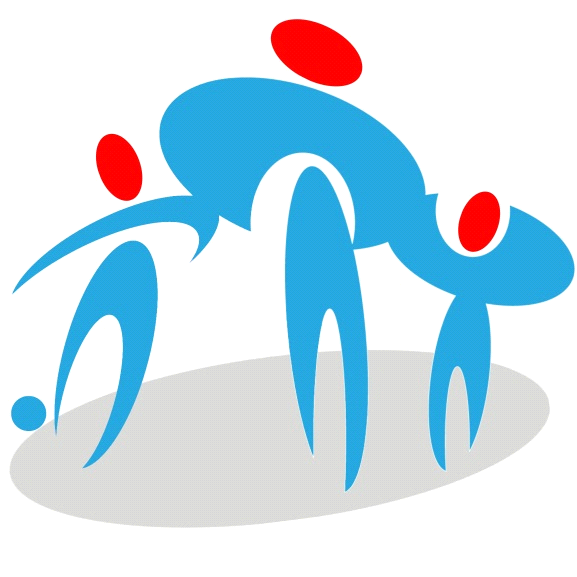 